2019 UNION FAIR &
MAINE WILD BLUEBERRY FESTIVALAugust 17 – 24, 2019Union, Maine4-HINFORMATION BOOKLET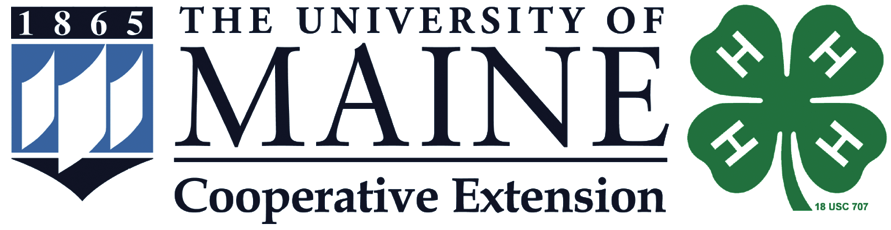 TABLE OF CONTENTS4-H SCHEDULE	32019 SHOW GUIDELINES	34-H GUIDING PRINCIPLES AND GOALS	34-H LIFE SKILLS	3GOALS OF 4-H LIVESTOCK PROJECTS	3MODIFIED DANISH SYSTEM OF 4-H JUDGING	4UNION FAIR 4-H PASSES	44-H CLOVERBUD POLICY	44-H CHARACTER AWARD	54-H INDIVIDUAL EXHIBITION RULES	64-H CLUB EXHIBIT RULES	7PROJECT AREAS FOR INDIVIDUAL 4-H EXHIBITS	82019  4-H EXHIBITION HALL (YURT) UNION FAIR ENTRY FORM	114-H GENERAL LIVESTOCK AND OTHER ANIMAL RULES	12EXPECTATIONS OF 4-H ANIMAL SHOW PARTICIPANTS	134-H HORSE SHOW	134-H RABBIT SHOW	144-H SMALL DOMESTIC ANIMAL & PET SHOW	144-H WORKING STEER	154-H CLOVERBUD DEMONSTRATIONS	154-H ANIMAL SHOW ENTRY FORM INSTRUCTIONS	162019  4-H UNION FAIR WORKING STEER ENTRY FORM	172019  4-H UNION FAIR HORSE ENTRY FORM	182019  4-H UNION FAIR PET or RABBIT SHOW ENTRY FORM	192019 Union Fair4-H SCHEDULEPlease check the Fair Flyer for updated 4-H show locationsThursday, August 155:00-7:00pm		Exhibits accepted at the 4-H Exhibition YurtFriday, August 164:00-7:00pm		Exhibits accepted at the 4-H Exhibition YurtSaturday, August 17–Saturday, August 2411:00am-5:00pm	4-H Farm-to-Fair (4-H Barn Area) Wednesday, August 219:00am				4-H Horse Show (Riding Ring)Thursday, August 229:00am				4-H Rabbit Show (4-H Barn Area)4:00pm				4-H Small Domestic Pet Show (Sherman Park)Saturday, August 248:30am				4-H Working Steer Show (Pulling Ring)1:00pm				4-H Cloverbud Demonstrations (Livestock Show Ring)2:00pm-6:00pm	Exhibits must be removed from Yurt KNOX-LINCOLN 4-H2019 SHOW GUIDELINES4-H GUIDING PRINCIPLES AND GOALSThis packet has been written to familiarize 4-H members, 4-H leaders, parents, fair officials and 4-H animal show judges with the “big picture” of 4-H, and the knowledge, skills, and attitudes the program strives to develop in 4-H members. It is a brief description of the goals and anticipated outcomes of the 4-H program, the ways that 4-H livestock projects support those goals, and program expectations of all the people involved. We urge everyone to read this packet carefully so that we can make our animal shows as authentically 4-H as possible.The 4-H program is centered around members learning 4-H Life Skills. The 4-H club setting and 4-H project work are opportunities for 4-H youth to develop 4-H Life Skills, such as:  leadership, goal-setting, developing plans of action, record-keeping, cooperation, teamwork, and good character, etc., while expanding their knowledge and skills about the project areas in which they are involved, such as:  horses, woodworking, computers, and livestock, etc.To achieve these goals kids need to feel successful, safe and positive about themselves and their experiences. We hope that this guide will help us all create the best possible experience for growth and learning for all our young people.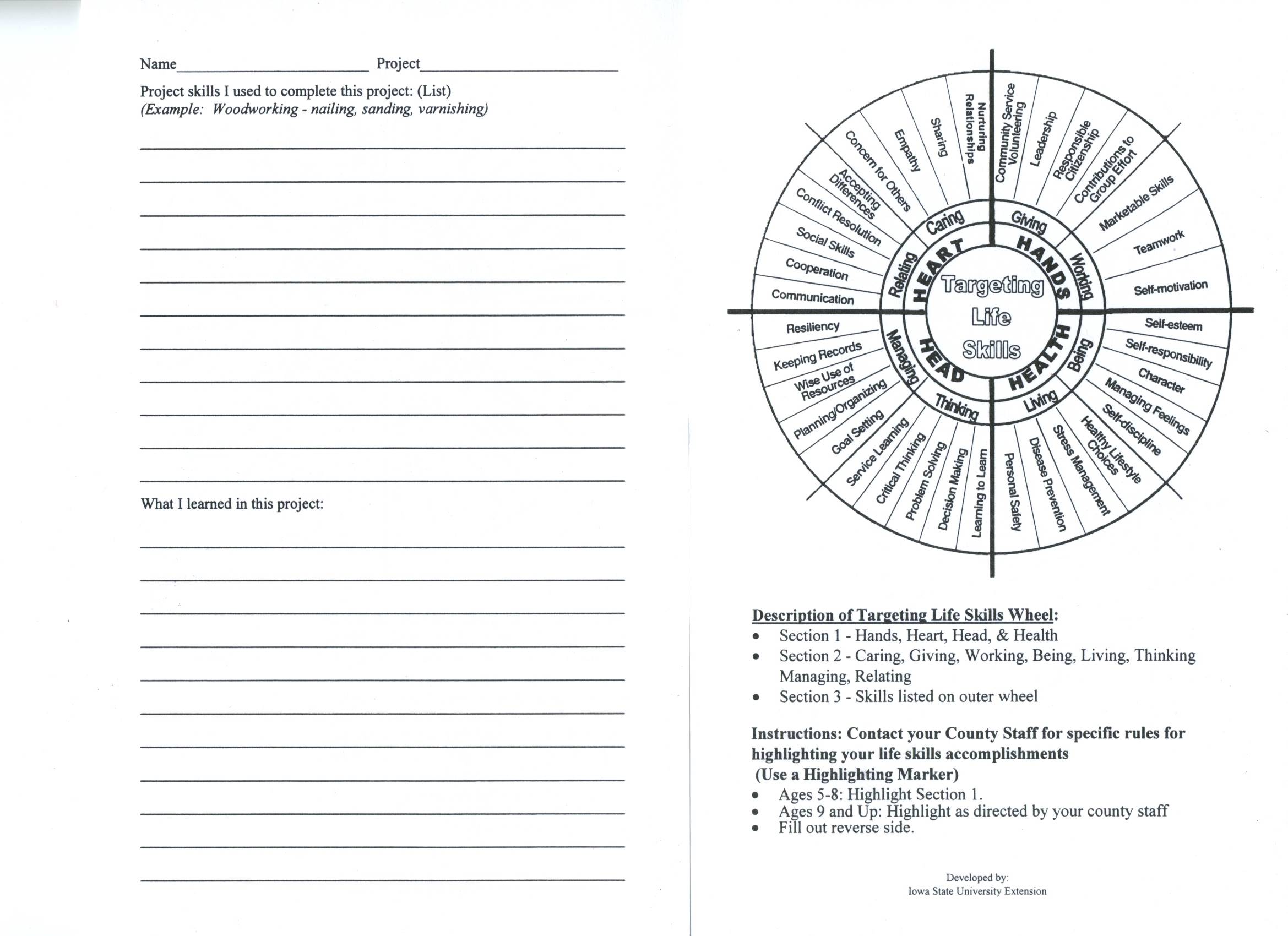 4-H LIFE SKILLSThe Maine 4-H program has adopted the “Targeting Life Skills Model” from Iowa State University as the set of life skills youth will practice and learn through all of their 4-H project and activity work.  As you see on the wheel, life skills are arranged into skills related to the four H’s:  Head, Heart, Hands, and Health. 4-H members are expected to keep project records which document both the project skills and the life skills learned and used in the project.GOALS OF 4-H LIVESTOCK PROJECTSThe University of Maine Cooperative Extension 4-H livestock program has three goals:To provide opportunities for youth to learn and practice 4-H Life Skills and to develop good character.To teach young people to raise, train, fit and show an animal using the best practices identified by university research and industry.To provide educational opportunities for 4-H youth and the viewing public to learn about 4-H and all aspects of participation in the show.MODIFIED DANISH SYSTEM OF 4-H JUDGINGThe Danish system is a method of evaluation where a product or process is evaluated against a set of standards and recognition is awarded on the degree to which the standard has been met by each competitor. In Danish system judging, the exhibitors are not judged against each other. In a “true” Danish system the standard of excellence is the same for everyone regardless of age or experience. In 4-H, a “modified” Danish system is used that uses standards adjusted according to member's age and years of experience in the project. The Danish system is used in 4-H for 9 through 18 year olds (4-H age as of December 31, 2018), because it is a way to provide recognition to greater numbers of youth who may all be making significant progress in their projects. The Danish system is considered by National 4-H Policy to be a competitive form of judging and is therefore not to be used for 4-H members under the 4-H age of 9.In Maine 4-H, ribbons traditionally awarded by the Danish system are:Blue - for excellence, exceeding the standardsRed - for good work that meets the expected standardWhite - for work that falls below the expected standardIn Maine we have not created written standards. Therefore, the standards used in livestock shows are the generally accepted standards for good fitting and showmanship and for animal quality.Evaluation of Cloverbud ActivitiesCloverbuds, 4-H members ages 5 through 8 (4-H age as of December 31, 2018), are not ranked or judged competitively. Cloverbud members will receive identical forms of recognition of participation for work exhibited in exhibition halls or for participation in non-competitive animal demonstrations, skill-a-thons, clinics, or other educational events. Although Cloverbud exhibits or demonstrations are not ranked or scored, it is important for the children to receive feedback on their work. They may participate in a “show and tell” activity about their exhibit or receive written or oral feedback that includes positive encouragement and constructive suggestions for growth for their exhibits or animal activities.UNION FAIR 4-H PASSESSpecific information regarding passes to the Union Fair will be available soon. Check your email, the K-L 4-H newsletter and the Cooperative Extension website for updated information later in July.So that you receive the pass that you need, call or email this office by July 31 to let us know what days you will be showing and/or volunteering at the fair (pamela.doherty@maine.edu, 832-0343). Volunteer opportunities include taking shifts in the Exhibition Yurt or Farm-to-Fair exhibit, photographing 4-H shows and events, presenting an interactive demonstration or activity, scribing at an animal show, helping with clean-up before or after the fair, etc.4-H CLOVERBUD POLICYThe following information was compiled with excerpts from the Maine 4-H Cloverbud Policy. Information has been added that is specific to the 2019 Union Fair as determined by the Knox-Lincoln 4-H Leaders’ Association. Complete information regarding the Cloverbud Policy, is available at http://umaine.edu/4h/volunteers/resources/policies-procedure-and-guidelines/table-of-contents/4-h-cloverbud-policies-c-3/ .What is a Cloverbud?The term Cloverbud is used to identify 4-H members who are 5 through 8 years old. Any Maine youth between the 4-H ages of 5 and 8 years old may join the 4-H program. 4-H age is the age of the member on December 31, 2018. Children in this age group are a distinct audience for 4-H with developmental and learning characteristics that are different from older members. Participation, safety, personal development, learning, and fun in a cooperative, non-competitive setting are the priorities of the Cloverbud program. Cloverbuds should experience programs that are developmentally appropriate, activity-oriented, involve cooperative learning and are focused on learning activity skills and life skills through a wide variety of topic areas.Cloverbuds and FairsWhile Cloverbuds may not participate as competitive exhibitors in any 4-H events, they are encouraged to participate in fairs and other county events in other ways.Cloverbuds are encouraged to exhibit their activities in 4-H Exhibition Halls. As exhibitors, they should receive a standard participation ribbon or other small token as designed or chosen by each county/fair. Cloverbuds may not receive premiums. However, a small honorarium may be paid to the club or the member in an amount to be determined by each county/fair.Although Cloverbud exhibits are not ranked or scored, it is important for the children to receive feedback on their exhibits. They may participate in a “show and tell” activity about their exhibit or receive written feedback that includes positive encouragement and constructive suggestions for growth.Each county/fair may determine how Cloverbud exhibits will be displayed, either in a separate area, within each club’s area, etc.Cloverbuds may not show any animals competitively in 4-H classes at Maine fairs or other 4-H events. 8 year old members may participate in a non-competitive demonstration show with one-on-one supervision with a rabbit, dog or other small domestic animal, poultry, kid goat or non-market, lamb, piglet, or small calf. (Volunteers should ensure that the calf is small enough to be handled safely and controlled by the adult or older youth.)5 through 7 year olds may participate in a clinic, skill-a-thon or other educational activity with one-on-one adult supervision with adults or older teens with at least 3 years experience maintaining primary control of the animal. This activity may occur in a show ring or other public area that is small enough to allow for good control of the animals being used.Cloverbuds may receive standard participation ribbons or other identical tokens for participation in these events as determined by each county/fair. Premiums are not permitted. A small honorarium in an amount to be determined by each county/fair may be provided to the club or the member in an amount to be determined by each county/fair, but this should not be comparable to premiums received by older youth showing in competitive 4-H shows.Any Maine Agricultural Fair age participation rules more restrictive than those of this policy, take precedence.4-H CHARACTER AWARDDuring the Union Fair, a few outstanding 4-Hers may be chosen to receive the 4-H Character Award. This honor may be awarded to a 4-Her who carries out his or her project and who treats other 4-H members, fair colleagues, spectators and their animals (when applicable) according to the six pillars of character. Nominations for the 4-H Character Award, may be submitted to Knox-Lincoln Extension Office, 377 Manktown Road, Waldoboro, ME 04572 or via email at cynthia.rogers@maine.edu. Nomination cards will also be available at the Union Fair. Look for the 4-H Character Award Display in the 4-H Exhibition Yurt. All 2019 nominations must be received by September 30, 2019.The Six Pillars of Character1.	ResponsibilityRecognizes that any project gives the 4-Her an opportunity for personal growth and development.Is accountable for on-time paperwork.For animal projects, feeds animals on time and provides clean, fresh water at all times; follows recommended procedures for fitting and grooming.2.	TrustworthinessNever gives up.Submits accurate and truthful information.3.	RespectIs helpful and thoughtful toward other exhibitors and fair-goers.4.	CaringTeaches and assists younger 4-H members.For animal projects, handles and treats animals properly and humanely; as authorized by a veterinary professional, uses only approved drugs in accordance with directions for use on the label.5.	FairnessAccepts winning and losing with grace.6.	CitizenshipDemonstrates and maintains a high standard of personal behavior and conduct.2019 Union Fair4-H INDIVIDUAL EXHIBITION RULES1.	Entries are open to all enrolled 4-H members aged 9 to 18 (4-H age) in Knox, Lincoln and Waldo Counties. 4-H members aged 5 to 8 (4-H age) are considered Cloverbuds. 4-H Cloverbuds in Knox, Lincoln and Waldo Counties may submit entries for non-competitive display to the exhibition hall if they are currently enrolled in 4-H. See the General Information portion of our booklet for more about our Cloverbud policy.2.	4-Hers may exhibit only those items that are produced and/or prepared by him/her during the current 4-H year. NO KITS will be accepted, except in “models”, “rocketry” and “sewing & needlecraft” project areas. By a “KIT”, we mean articles made of pre-cut or pre-formed pieces that are only assembled by the 4-Her.3.	Members may enter up to 12 exhibits with a maximum of 4 entries in any project area (e.g. Plant Science & Crops – enter three different types of vegetables; Sewing & Needlecrafts – one apron, one pillow, one drawstring bag).4.	Completed exhibition hall entry forms should be sent to UMaine Extension, Knox-Lincoln Office, 377 Manktown Road, Waldoboro ME 04572 and be postmarked by Monday, July 31, 2019. Contact Pamela Doherty at the Knox-Lincoln Extension office for assistance or extra forms at 1-800-244-2104 or pamela.doherty@maine.edu.5.	Each entry must have a completed 4-H Exhibit/Judging Card and Life Skills Card securely attached to it and should be obtained from the Extension office before the fair. Attach the card with string only (no tape please). The cards must be filled out neatly by the 4-H member *before entering the item for competition.	Notice to Leader or Parent: Any special circumstances, such as a learning or physical disability, should be noted by an explanation attached to the Exhibit Card.6.	Exhibits must conform to entry requirements. The fair will afford the best protection possible for project exhibits. However, UMaine Extension and the Union Fair distinctly disclaim any liability for loss or damage to exhibits. There is no security.7.	*Poster and artwork sizes cannot exceed 24” x 36” due to space limitations. No 3-panel displays accepted. Artwork and photography items must have hanging hardware securely attached. Makeshift hangers, such as string attached with tape, do not work well.8.	Exhibits will be accepted on Thursday, August 15th between 5 pm and 7 pm OR Friday, August 16th between 4 pm and 7 pm ONLY. Entries will not be accepted for judging at any other time. Items not submitted during this time period will not be considered for premiums or Cloverbud honorariums.9.	Judging will be done on the “Danish System”. Each worthy exhibit will be awarded a ribbon and premium based on how well it displays the appropriate skills for a member’s age and skill level, with the exception of Cloverbuds. Cloverbuds will receive a participation ribbon and honorarium for every item they exhibit in the Exhibition Hall. Cloverbuds will not be included in the judging process. No premiums will be awarded to 4-H members in this age group. Keep in mind that quality is being judged, not quantity.10.	Exhibits must be taken from the 4-H Yurt between the hours of 2 pm - 6 pm on Saturday, August 24th.Awards and Premiums for individual exhibits will be paid as follows:Blue Ribbon/First Place - 	$5.00 – awarded to those projects which meet or exceed the product standards for the age and development of the 4-H member; the work is of high quality.

Red Ribbon/Second Place - 	$4.00 – awarded to those projects which meet minimum product standards and exhibit requirements; overall work is of average quality.
White Ribbon/Third Place - 	$3.00 – awarded to those projects which are deficient in meeting product standards, exhibit requirements and/or the product is incomplete.Special Judge’s Ribbons will be awarded to recognize a unique or outstanding project which exemplifies an unusually high degree of creativity, care, time or research by the 4-Her.4-H Cloverbud Exhibits will all receive a participation ribbon and a $3.00 honorarium.Life Skills Cards & Judging Cards for Exhibition Hall items are available at the office. Below is a scan of the life skills card. Completed cards must be attached to your project at the time of check in.4-H CLUB EXHIBIT RULES1.	4-H Club Exhibits may be submitted by 4-H members enrolled in Knox or Lincoln Counties. Any club or sub-group within a club can enter a club exhibit. Independent members can work together with other independents on one exhibit. To be assigned exhibit space, please contact Cindy Rogers at 207-832-0343 or cynthia.rogers@maine.edu by July 15, 2019.2.	Clubs/groups are urged to use their members’ projects done during meeting times, or a project that members worked on together as their major display items. Other decorations may be used sparingly to enhance the overall appearance of the display.3.	Exhibit must fit into a 4x4x4-foot space. There may not be walls in the space, so design your display accordingly. Club/group must supply a table (if needed). If an electrical outlet is needed, specify that when you reserve your space.Exhibits will be judged using the Danish system as follows:25 points – Exhibit expresses and carries out a central idea or theme.25 points – Exhibit educates the public or shows evidence of learning by the members.25 points – Quality and size of lettering and articles on display are recognizable at distance of six feet.15 points – Club/group name with town prominently displayed.10 points – Exhibit title is prominently placed with large lettering.Blue, Red and White ribbons will be awarded based on score earned. Premiums will be awarded as follows:Top three scores: $35All other participating clubs/groups: $10PROJECT AREAS FOR INDIVIDUAL 4-H EXHIBITSNo 3-panel displays accepted.*Poster, photography & artwork sizes cannot exceed 24” x 36” due to space limitations.Artwork, photography items etc., that need to be hung, must have hanging hardware securely attached. Makeshift hangers, such as string attached with tape, do not work well.Class A - Animal CareLot 1 - Any item made about an animal (e.g. photo story)*Lot 2 - Any item made for an animal (e.g. tack box)Lot 3 - Any animal product (e.g. 6 clean eggs or a sheepskin vest)Class B - Aquatic LifeLot 1 - Any labeled poster or display concerning aquatic life.*Class C - Art & SculptureLot 1 - Any original drawing or painting, suitable for hanging, any medium. Must be framed or matted properly on poster board appropriately sized for the work* (Items must have hanging hardware attached)Lot 2 - Any original sculptureClass D - BasketryLot 1 - Any container or object made from interwoven flexible fibers such as grasses, twigs, rushes or similar materialsClass E - Bicycle & Recreational Vehicle SafetyLot 1 - Any item made by the member or four regular size photos or drawings properly mounted and labeled, which tells a story about safety when participating in these activities*Class F - Ceramics & PotteryLot 1 - Any ceramic piece painted, glazed or unglazedLot 2 - Any clay pottery piece - freeform, coiled or thrown; glazed or unglazedClass G - Citizenship & Community ServiceLot 1 - A poster or display that illustrates a project in citizenship, community service or leadership*Class H - Computer ScienceLot 1 - A computer program developed, written and printed out by the 4-Her, with instructions for use described*Lot 2 - Digital art appropriately framed or matted*Lot 3 - A 3-D printed objectLot 4 - A poster or display illustrating something the member learned related to computers (hardware, software coding, web design, etc.)*Class I - Conservation, Ecology & Natural ResourcesLot 1 - Mounted drawings or photos that tell a story illustrating conservation or ecological issues*Lot 2 - A labeled display or model showing conservation practices (e.g. recycling project, logging, water quality)*Lot 3 - Item made from something found in nature (e.g. log made into a birdhouse or bench)Class J - CraftsLot 1 - Candle/Soap making	     Lot 3 - Glass Etching	    Lot 5 - Sand ArtLot 2 - Painting/Tole Painting	     Lot 4 -  Paper Mache	    Lot 6 - Other craft approved by your leader/advisorClass K - ElectricalLot 1 - A display of an electrical circuit or a display illustrating how a circuit works.Lot 2 - A product, such as a lamp, built and properly wired by the member.Class L - EngineeringLot 3 - A poster or display explaining how an existing process or product works.*Lot 4 - A poster or display illustrating a plan for a new process or product (or an improvement on an existing one) created by the member.*Lot 5 - A new product prototype (or an improvement on an existing product) built by the member or team of members. Include an explanation of the problem-solving process to create it.Class M - EntomologyLot 1 - A poster or display of what has been done in an Entomology project over the current 4-H year (e.g. butterfly garden, bird diets)*Lot 2 - Specimen exhibit neatly mounted in a case protected by a see-through cover and labeled with specimen’s name, date and location collectedBeginner:  Minimum of 15 different mounted species labeled with common namesIntermediate:  Minimum of 25 different species from at least 5 different orders listed with common namesAdvanced:  Minimum of 35 different species in at least 5 different orders listed with common and scientific namesMaster:  Minimum of 45 different species in at least 7 orders with common and scientific namesClass N - Fiber ArtsLot 1 - Crocheted item		   Lot 3 - Macramé	   Lot 5 -  Weaving		   Lot 7 - Felted itemLot 2 - Knitted item			   Lot 4 - Rug			   Lot 6 - SpinningClass O - Flower ArrangementsLot 1 - Fresh flower arrangement displayed in a vaseLot 2 - Dried flower arrangement in an appropriate containerClass P - Food - (Perishable food items will be removed from the hall after judging. A photo will be taken of the items to display during the fair.) No refrigeration is available in the yurt. Plan your entry accordingly.Lot 1 - Specific Food Item – Any food item such as bread, bars or cookies made by the 4-H member. A recipe card (3x5 inches) must be included. Small food items should be displayed in threes.Lot 2 - Table Setting and Menu Planning – will be judged on menu and settingBeginner – A place setting for one person (24x24 inch cover). Setting must include: table covering, silverware, plates and cups, etc. The menu should be written on a 5x7-inch piece of paper. Table setting must be compatible with the menu. Judging will focus on the menu, which should be nutritionally balanced.Advanced – Meal Management: Same rules as table setting applies. Add time management for meal preparation (What time does chicken need to be started to be cooked in time for meal?). Recipes written on 3x5 inch cards for all food items should be included.Please do not bring valuable items due to no security. Class Q - Food Preservation (program year on tag) Note: Low acid foods must be pressure canned.Lot 1 - Canned:Beginner – 1 jar of either vegetable, fruit, jam, jelly, pickles, or conservesIntermediate – 3 jars, each different produceAdvanced – 5 jars, each different produceLot 2 - Dried:Beginner – 1 sample of dried fruit, vegetable or meat (can be smoked)Intermediate – 3 samples of dried foodAdvanced – 5 samples of dried foodClass R - Forestry & Forest ConservationLot 1 - Six (6) mounted photographs of forestry practice*Lot 2 - A collection relating to forestry or forest conservationBeginner:  Collection of leaves, needles or twigs of at least 10 different species, labeled with common namesIntermediate:  Collection of 10 seeds of tree species labeled with common namesAdvanced:  Collection of 4 disease, insect or animal damaged specimensLot 3 - Display of some phase of industrial forestry*Class S - Games & ToysLot 1 - A safe toy made by the 4-H memberLot 2 - An age appropriate game made by the 4-H member. A note card should be attached including the age group for whom the toy or game is made, plus an explanation of how the item is to be used*Class T - Geospatial/GIS/GPSLot 1 - A poster, journal or illustration describing your geocaching or GPS adventure*Lot 2 - A map, report or chart created using GIS technology*Class U - Health & NutritionLot 1 - A display about health issues, such as nutrition, benefits of exercise, emotional health, sports health, etc.*Class V - JewelryLot 1 - Any pin, ring, bracelet, necklace, earrings or hair accessory made by the 4-H memberClass ZI – Mechanical ScienceLot 1 – A poster*, or a 3-dimensional display of a part or entire mechanical system; labeled, with explanation of the item’s function. (i.e. a car exhaust system, a starter, etc.)Lot 2 – A poster*, report (written or illustrated with photos, drawings, video), 3-dimensional display, or some combination depicting a piece of machinery or mechanical system that the member built, renovated, repaired, or is in the process of doing so. (i.e. a car exhaust system, a string trimmer, an entire tractor, etc.)Class W - Metal WorkingLot 1 - Any object made primarily from metal using a process such as metal machining, welding, forging, etc.Class X - ModelsLot 1 - Articles made by a member showing appropriate skills for the member’s age and number of years in the projectClass Y - Photography/Video & Film Lot 1 - Photo: Entry may be black and white or color. Single photo of high quality, illustrating techniques of photography (rule of thirds, good lighting, special effects, etc.) sized up to 8x10 inch print or panorama. Photos must be mounted, matted or framed.*Lot 2 - Video/Film: An original animated or live-action short film or documentary. Film may be submitted for judging loaded on a DVD or portable thumb drive using software that is viewable in Microsoft Media Player (pc) or iMovie (Mac). Equipment for showing the video will be provided at the yurt.All photos must be framed or mounted on mat or poster board and ready to hang (must have hanging hardware attached). The matting should complement the photo and be prepared by the 4-H member.Class Z - Plant Science & Crops - (Very perishable fruits & vegetables will be removed from the hall after judging. A photo will be taken of the items to display during the fair.)Lot 1 - Displays of specific vegetables, crops or fruits:Berries or grains – 1 pintSmall vine crops such as beans or peas (10 specimens)Large vine crops (cucumbers, pumpkins or squash (1 specimen)Root crops such as potatoes or carrots (3 specimens)Vegetables grown in heads such as broccoli or cabbage (1 specimen)Other vegetables such as corn, tomatoes, or peppers (3 specimens)Forage cropsLot 2 - Flower Gardening and House plantsGarden flowersPotted house plantsPotted herbs 	*Intermediate and Advanced Gardeners should write the variety on the cardLot 3 - A poster or display about plant science or farming. *Class ZA - Reuse, Repurpose, RecycleLot 1 - An object created using mainly items that have had a previous purpose (e.g. a shelf made from old barn boards, a handbag from a feed bag)Lot 2 - A restored object, such as a small piece of furniture that has been repaired and/or refinished.Class ZB - RocketryLot 1 - A model rocket or rocket design demonstrating operation, safety considerations, ignition or fuel systemsLot 2 - A space or airplane modelClass ZC - Sewing & Needlecrafts - (Articles of clothing should be brought with a hanger for display.)Lot 1 - Any item sewn or quilted completely by the 4-H memberLot 2 - Any item embellished with embroidery, cross stitch, crewel or other needlecraftClass ZD - Veterinary ScienceLot 1 - A labeled poster or display illustrating the parts of an animal, normal vital signs, diseases, poisonous plants, genetics and/or nutrition*Class ZE - WildlifeLot 1 - A display of 6 labeled sketches or photos of wildlife that you studied*Lot 2 - Casts of tracks you madeLot 3 - Items made for wildlife use (e.g. birdhouses or feeders)Lot 4 - A display of collected items, labeled*Class ZF - WoodworkingLot 1 - Project built from wood	  Lot 2 - Carved project	  Lot 3 - Woodburning project	  Lot 4 - Detailed woodworking plan*Class ZG - Writing SamplerLot 1 - Poetry	  Lot 2 - Journal	  Lot 3 - Short Story	  Lot 4 - Illustrated Story*	  Lot 5 -Script for theatrical production (play, film)Class ZH - Creativity UnlimitedLot 1 - Exhibit made entirely by 4-Her during the current 4-H year that is not covered under another project category in these rules. The project must have the approval of 4-H staff at Knox-Lincoln UMaine Extension.2019  4-H EXHIBITION HALL (YURT) UNION FAIR ENTRY FORMCompleted Entry Forms must be received in the office by July 31, 2019. Entries may be dropped off or mailed to: 
	UMaine Extension, Knox-Lincoln Office, 377 Manktown Rd., Waldoboro, ME 04572Entries will be accepted at the 4-H Yurt on the Fairgrounds Thurs. Aug. 15th from 5-7pm or Fri. Aug. 16th from 4-7pm.Entries are open to all 4-H members aged 9-18 (age as of Dec. 31, 2018) in Knox, Lincoln or Waldo Counties who are currently enrolled in an approved 4-H Project. Please complete the entry form completely with specific Project Class/Area (e.g. Class J - Crafts), Years in Project Area (e.g. How many years in crafts?), Lot # and Item Description (e.g. Lot 1 – Goat’s milk soap) and Level (Beginner, Intermediate, or Advanced).Cloverbuds: 4-H members ages 5-8 (age as of Dec. 31, 2018) may submit entries on this form, for non-competitive display to the exhibition hall. (See individual Exhibit Rules for more information on Cloverbud participation)Up to 12 entries can be submitted with a maximum of 4 in each Project Area.Name: _________________________________ Age: ______	Club: _______________________________________Address: ______________________________________	Town & Zip: ______________________________________Email: ________________________________________	County: ______________Telephone: __________________EXAMPLE:		Project Class/Area:  Class J - Crafts__________________________ Years in Project Area: 1 yr____				Lot # & Description: Lot 1 - Molded duck beeswax candle_ Level: Beginner ☐Intermediate ☐Advanced1	Project Class/Area: ___________________________________________ Years in Project Area: ___________	Lot # & Description: ________________________________________ Level: ☐Beginner ☐Intermediate ☐Advanced2	Project Class/Area: ___________________________________________ Years in Project Area: ___________	Lot # & Description: ________________________________________ Level: ☐Beginner ☐Intermediate ☐Advanced3	Project Class/Area: ___________________________________________ Years in Project Area: ___________	Lot # & Description: ________________________________________ Level: ☐Beginner ☐Intermediate ☐Advanced4	Project Class/Area: ___________________________________________ Years in Project Area: ___________	Lot # & Description: ________________________________________ Level: ☐Beginner ☐Intermediate ☐Advanced5	Project Class/Area: ___________________________________________ Years in Project Area: ___________	Lot # & Description: ________________________________________ Level: ☐Beginner ☐Intermediate ☐Advanced6	Project Class/Area: ___________________________________________ Years in Project Area: ___________	Lot # & Description: ________________________________________ Level: ☐Beginner ☐Intermediate ☐Advanced7	Project Class/Area: ___________________________________________ Years in Project Area: ___________	Lot # & Description: ________________________________________ Level: ☐Beginner ☐Intermediate ☐Advanced8	Project Class/Area: ___________________________________________ Years in Project Area: ___________	Lot # & Description: ________________________________________ Level: ☐Beginner ☐Intermediate ☐Advanced9	Project Class/Area: ___________________________________________ Years in Project Area: ___________	Lot # & Description: ________________________________________ Level: ☐Beginner ☐Intermediate ☐Advanced10	Project Class/Area: ___________________________________________ Years in Project Area: ___________	Lot # & Description: ________________________________________ Level: ☐Beginner ☐Intermediate ☐Advanced11	Project Class/Area: ___________________________________________ Years in Project Area: ___________	Lot # & Description: ________________________________________ Level: ☐Beginner ☐Intermediate ☐Advanced12	Project Class/Area: ___________________________________________ Years in Project Area: ___________	Lot # & Description: ________________________________________ Level: ☐Beginner ☐Intermediate ☐Advanced4-H GENERAL LIVESTOCK AND OTHER ANIMAL RULES(Rules change each year, so please read carefully)In order to participate in the fair, health regulations of the State of Maine must be met by all animals. Please refer to the Union Fair Premium Book for details.The following rules apply to all 4-H animal shows and non-competitive Animal Demonstrations (i.e. CloverbudDemonstrations). Also see specific rules relating to the show or demonstration in which you are participating.1.	All entrants must submit a 4-H Working Steer, Horse or Small Domestic Animal & Pet entry form along with a copy of proof of livestock insurance, to UMaine Extension, Knox-Lincoln County Office at 377 Manktown Road, Waldoboro, ME 04572, by July 31, 2019. Contact Pamela Doherty at the Knox-Lincoln Extension office for assistance or extra forms at 1-800-244-2104 or pamela.doherty@maine.edu. Entrants will be accepted on first come, first serve basis as space permits.2.	To participate, entrants are expected to provide the following papers at check-in before the show:Approval Form for 4-H Animal Show - This may be obtained from your Extension office or online http://extension.umaine.edu/4h/forms. The form submitted must be a double-sided, embossed official copy.NOTE:  Rabbits, poultry and small pets (except dogs) will no longer need to be listed on animal approval forms. Members must follow all fair rules concerning the number of animals permitted in shows and will be required to present to fair officials any licenses, registration papers, or certificates of health required by fairs or the state of Maine.Registration papers (if animal is registered)Lease Papers (if animal is leased)Health Records (if available and as required where indicated)Proof of Livestock Insurance (send a copy with your entry) NOTE: Per the Maine Association of Livestock Exhibitors: “When a 4-H'er leases an animal; both the person leasing the animal and the owner of the animal should belong to the ME Association of Livestock Exhibitors or have proof of other liability insurance. If anything happens and there is a claim, most likely the person in control (4-H'er) and the owner will be liable. This is something you may want to pass along as when fairs ask for proof of insurance, usually only the person showing the animal shows proof. However, it is advisable for the owner to be aware that they also should have coverage.”3.	"4-H Age" is defined as the age of the 4-H member as of December 31st of the current 4-H year (October - September). All ages listed below and listed in individual 4-H livestock show rules are 4-H ages:4-H exhibitors must be 4-H age 9 to 18 in order to show in any 4-H animal show.No intact males may be shown with the exception of ram lambs and rabbits. Collars and/or halters are required. A lead line is permitted in the show ring.4.	4-H youth are responsible for fitting their animals. Adults should not prepare member's animals for showing.5.	4-H members are allowed to assist other member’s animals when an exhibitor is showing more than one animal in a class, or with 4-H novice exhibitors. Assistants must be at least 9 years old as of December 31st of the current 4-H year (October - September). Adults (other than judge and scribe) should refrain from entering the ring during the livestock shows.6.	Leased animals will be permitted in the 4-H shows.There may be only one 4-H member per leased animal with the exception of horse, for which two members are permitted to lease the same horse. Up to two members who are not in the same family are permitted to lease the same horse or more than two family members if they reside in the same household.No more than 20 animals of each type may be leased by one 4-Her. All leased animals should be listed on the lease form and the animal approval form.4-H members must fit the animal that they show.It is expected that a 4-H member with a leased animal project will assist with the care, maintenance, and training of that animal. Documentation of this commitment should be noted in the youth’s 4-H Project Record.7.	All animals must be under the control of the 4-H member (or, for Cloverbud demonstrations, an adult/experienced teen member) at all times. Use of a halter, collar, or lead line is acceptable for large animals. Poultry, rabbits and other small domestic animals must be in appropriate carriers.8.	Health regulations of the State of Maine must be met by all animals; see Open Show Livestock Rules in the Union Fair Premium book.9.	From the Maine State 4-H Office:  4-Hers attending 4-H horse events in 2019 must provide proof of current, annual vaccination for rabies as well as a current Coggins test done by a veterinarian. EVH-1 and Equine Influenza are also required, horse owners may, however administer their own EVH-1 and Equine Influenza inoculations and a sales receipt will be sufficient evidence for proof of vaccination. EVH-1 and Equine Influenza are considered effective for six months. Plan the timing of your inoculations with your last event in mind. It is recommended that your horse is current on EEE in consultation with your local practicing veterinarian.10.	Exhibitors should be neatly dressed in solid colored pants and white shirts or blouses. Horse entrants should dress according to their show standards.11.	Exhibitors must participate in the Fitting & Showmanship class to be eligible for premiums in other classes.12.	All placements are based on the Danish System of Judging. Equal honorariums will be awarded for Cloverbud demonstrations.*Please refer to the Maine 4-H Policies, Procedures & Guidelines @http://umaine.edu/4h/volunteers/resources/policies-procedure-and-guidelines/
for complete details.EXPECTATIONS OF 4-H ANIMAL SHOW PARTICIPANTSIn keeping with the goals of learning life and project skills and exercising good character, 4-H members in any animal project are expected to follow these guidelines:The member must have worked with the animal enough to minimize disruption in the show ring. The member must be able to safely control his or her animal at all times.Members will treat their animals humanely and meet their needs for food, water, and shelter.The member is expected to have or be developing the knowledge and skills to fit the animal.The member is expected to personally fit their animals for each show entered. No adults are allowed to fit or care for the animals after arrival on the grounds.Members raising market animals must document all medications and adhere to all label and withdrawal time requirements.Members are expected to follow all requirements for dates of possession and completion of lease and animal approval forms.Proof of Rabies and other required animal vaccinations and/or testing must be dated appropriately (see the General Livestock Rules) prior to the livestock show or Cloverbud demonstration.Members will be respectful at all times.Members, volunteers, and parents must exhibit good sportsmanship at all times.4-H HORSE SHOWWednesday, August 21, 2019 - 9:00 am1.	Entries are open to all 4-H members, 4-H ages 9-18, in the State of Maine who are enrolled in a 4-H Horse Project. See 4-H General Livestock and Other Rules for additional requirements.2.	A negative Coggins Test dated 8/21/16 or later, Rabies Test, EHV-1 and Equine Influenza Vaccinations, Animal Approval & Lease Forms and copy of proof of livestock insurance must be mailed with the entry form. You will be required to provide all of these papers at check-in before the show.3.	Exhibitors must check in with show officials at 8:00 am on the day of the show.4.	No Stallions allowed.5.	ASTM/SEI approved helmets are required of all riders.6.	Courses for classes will be posted at the secretary's booth prior to the start of the show.7.	There will be a maximum of five minutes hold for clothing and tack changes. You must notify the secretary's booth if you want a hold.8.	Trophies will be awarded to top placers in the following classes: Senior Fitting & Showmanship and Junior Fitting & Showmanship.9.	Premiums for Horse Fitting & Showmanship classes are: First - $13, Second - $11, and Third - $9.00. Premiums for all other classes (except for games) are: First - $12, Second - $11, Third - $10. All placements are based on the Danish System of Judging.10.	Age groupings are as follows: Seniors (ages 14-18), Juniors (ages 9-13)11.	Exhibitors must participate in the Fitting & Showmanship class to be eligible for premiums in other classes.	Class Z		Lot 1:		Senior Fitting & Showmanship (ages 14-18)			Lot 2:		Junior Fitting & Showmanship (ages 9-13)	Class A		Lot 1:		Judging Open Halter (required for all participants)	Class B		Lot 1:		Walk-Trot Trail Class	Class C		Lot 1:		Open Trail	Class D		Lot 1:		Walk-Trot Equitation	Class E		Lot 1:		Senior Stock Seat Equitation			Lot 2:		Junior Stock Seat Equitation	Class F		Lot 1:		Senior Western Pleasure			Lot 2:		Junior Western Pleasure	Class G		Lot 1:		Walk Trot Western Pattern	Class H		Lot 1:		Western Pattern Class	Class I		Lot 1:		Walk-Trot Pleasure	Class J		Lot 1:		Senior English Equitation			Lot 2:		Junior English Equitation	Class K		Lot 1:		Senior English Pleasure			Lot 2:		Junior English Pleasure	Class L		Lot 1:		Walk Trot English Pattern	Class M		Lot 1:		English Pattern Class4-H RABBIT SHOWThursday, August 22, 2019 - 9:00 am1.	Entries are open to all 4-H members, 4-H ages 9-18, in the State of Maine who are enrolled in a 4-H Rabbit Project. See 4-H General Livestock and Other Rules for additional requirements.2.	Exhibitors are limited to 8 rabbits total.3.	Rabbits must be caged and participants checked in by 8:30 am on the day of the show. Participants must supply their own cage and food. Water is available.4.	Please do not bring your rabbit if it has a runny nose.5.	Rabies vaccination is NOT required for rabbits. Rabbits no longer need to be listed on animal approval forms.6.	Premiums are: First - $8, Second - $7, Third - $6	Class Z		Lot 1:		Senior Fitting & Showmanship (ages 14-18)			Lot 2:		Junior Fitting & Showmanship (ages 9-13)			Lot 3:		Novice Fitting & Showmanship (any youth showing for the first time)	Class A		Lot 1:		Doe Breed			Lot 2:		Buck Breed			Lot 3:		Fleece Breed			Lot 4:		Market Rabbit			Lot 5:		Pen of three; family of doe, buck and bunny – judged for genetic characteristics4-H SMALL DOMESTIC ANIMAL & PET SHOWThursday, August 22, 2019 - 4:00 pm1.	Open to all 4-H members, 4-H ages 9-18, in the State of Maine who are enrolled in 4-H. Rules listed under 4-H General Livestock and Other Animal Rules apply.2.	Participants must check in with their pets at 3:30 pm on the day of the show.3.	Exhibitors are limited to one entry per class. Exhibitors must be able to handle/control their animals to the 
satisfaction of the show supervisor, judge or Extension staff. Any exhibitor who cannot control their animal may 
be disqualified.4.	Exhibitors must be able to answer the judge’s questions regarding the general care and health of the animal.5.	Cats and dogs must have proof of vaccination for rabies. Any other state and local license requirements must be met. Rabies vaccination is NOT required for Rabbits. Poultry must have been pullorum tested. 6.	Premiums for both classes are: First - $8; Second - $7; Third - $6. One trophy for each Fitting & Showmanship class will be awarded.	Class Z		Lot 1:		Senior Fitting & Showmanship (ages 12-18)			Lot 2: 	Junior Fitting & Showmanship (ages 9-11)			Lot 3: 	Novice Fitting & Showmanship (any youth showing for the first time)Demonstration - 4-H youth demonstrate care and knowledge of their pet's species.     Class A		Lot 1: 	Senior Demonstration (12-18)			Lot 2: 	Junior Demonstration (9-11)			Lot 3: 	Novice Demonstration (any youth showing for the first time)Animals may be exhibited in the following categories:Birds, PoultryAmphibiansRabbits, Gerbils, Hamsters, Rats, Mice, etc.Non-stinging & non-poisonous insects & arachnidsFishCatReptiles (No poisonous or endangered species)Dog4-H WORKING STEERSaturday, August 24, 2019 - 8:30 am1.	Entries are open to all 4-H members, 4-H ages 9-18, in the State of Maine who are enrolled in a 4-H Working Steer Project. See 4-H General Livestock and Other Rules for additional requirements.2.	Exhibitors may have only one entry or pair per class.3.	If more than 5 pairs of one breed are in the Matched Class, breeds will be shown separately at the judge’s discretion.4.	Exhibitors must check in with show officials at 8:00 am on the day of the show.5.	Premiums for Fitting and Showmanship are: First - $21, Second - $17, Third - $13. Premiums for all other classes are: First - $15, Second - $11, and Third - $9.	Class Z		Lot 1:		Senior Fitting & Showmanship (ages 14-18)			Lot 2:		Junior Fitting & Showmanship (ages 9-13)	Class A		Lot 1:		Senior Working Class (ages 14-18)			Lot 2:		Junior Working Class (ages 9-13)	Class B		Lot 1:		Matched Class Calves			Lot 2:		Matched Class Yearling Steers			Lot 3:		Matched Class 2-year-old Steers			Lot 4:		Matched Class 3-year-old and older Steers4-H CLOVERBUD DEMONSTRATIONSSaturday, August 24, 2019 – 1:00 pmCloverbud 4-H members (4-H age 5-8 years) may participate in a non-competitive animal or non-animal “demonstration show” in the Livestock Show Ring.1.	Entries are open to all 4-H members, 4-H ages 5-8, in the State of Maine. See 4-H General Livestock and Other Rules for additional requirements.2.	Participants must check in at 11:30 am on the day of the show. Participants with animals must supply their own cage, carrier or halter.3.	Please do not bring a rabbit if it has a runny nose.4.	Exhibitors should be able to answer the judge’s questions regarding the general care and health of the animal.5.	Cats and dogs must have proof of vaccination for rabies. Any other state and local license requirements must be met. Rabies vaccination is NOT required for Rabbits. Poultry must have been pullorum tested. Animal Demonstrations: Cloverbud animal demonstrations may be done with a rabbit, dog, poultry, kid goat, non-market lamb, piglet, or small calf. One-on-one supervision by an adult or older teen with at least 3 years experience maintaining primary control of the animal is required. Older 4-H members or adults will interview the younger children while they are demonstrating.All animal and non-animal demonstrations must be approved by 4-H staff prior to the fair. Please contact the Extension Office to sign up for demonstrations by August 5, 2019. Children who participate in a Cloverbud demonstration will receive a participant ribbon along with a $5.00 honorarium.4-H ANIMAL SHOW ENTRY FORM INSTRUCTIONSPlease print legibly and clearly.Make sure your mailing address is complete. Premium checks cannot be sent to you otherwise.Remember to bring all appropriate papers for your animals (i.e. Coggins, Rabies, Pullorum, etc.) and embossed copies of you animal approval and lease forms. These papers and proof of livestock insurance need to be available for possible Fair and State inspection at any Maine 4-H show you may participate in. These should be part of your animal’s project record.From the Maine State 4-H Office: 4-hers attending 4-H horse events in 2019 must provide proof of current, annual vaccination for rabies as well as a current Coggins test done by a veterinarian. EVH-1 and Equine Influenza are also required, horse owners may however administer their own EVH-1 and Equine Influenza inoculations and a sales receipt will be sufficient evidence for proof of vaccination. EVH-1 and Equine Influenza are considered effective for six months. Plan the timing of you inoculations with your last event in mind. It is recommended that your horse is current on EEE in consultation with your local practicing veterinarian.Rabbits, poultry and small pets (except for dogs) will no longer need to be listed on an animal approval forms. Members must follow all fair rules and will be required to present to fair officials any licenses, registration papers or certificates of health required by fairs or the State of Maine.2019  4-H UNION FAIR WORKING STEER ENTRY FORM Entries must be received by mail before July 31, 2019. Mail entries to:   UMaine Extension																									Knox-Lincoln Office																									377 Manktown Road																									Waldoboro, ME 04572 Include copies of the following with your entry:	 Proof of Livestock Insurance (even for leased animals)																	 Copies of Animal Approval and Lease Forms Read the 4-H General Livestock & Other Animal Rules in this booklet. Show Premiums will be sent out in September. Checks will be mailed to the address on this entry form.I wish to enter, subject to the rules of the Union Fair, the following:Name: 																	Club: 																Mailing Address: 													County:																Town & Zip: 															Email: 																Age (as of Dec. 31, 2018): 		Telephone:														Check off all the days your animals will be at the fairgrounds:   Saturday  Sunday  Monday  Tuesday  Wednesday  Thursday  Friday  Saturday  All weekIf you need space in the 4-H Barns, enter total number of animals needing space: __________________If housed in open show barns, please indicate the name of the farm: _____________________________The fair does their best to stall animals according to your preference, do you have a preference? _____________________________________________________________________________________________________________2019  4-H UNION FAIR HORSE ENTRY FORM Entries and all required paperwork (as outlined below) must be received by mail before July 31, 2019. Mail entries to:		UMaine Extension						Knox-Lincoln Office						377 Manktown Road						Waldoboro, ME 04572 Read the 4-H General Livestock & Other Animal Rules in this booklet and the section pertaining to the specific class of livestock. Show Premiums will be sent out in September. Checks will be mailed to the address on this entry form. Please include copies of the following with your Entry Form for each horse you are showing:				Coggins										Rabies				EVH-1 & Equine Influenza				Animal Approval Form				Proof of Livestock Insurance			Proof of Ownership or Lease FormPlease provide email address below if you want to receive a confirmation email and patterns for pattern classes. Email will be sent by August 13, 2019.I wish to enter, subject to the rules of the Union Fair, the following:Name:																	Club: 																Mailing Address: 													County: 															Town & Zip: 															Email:																																						(for confirmation purposes)Age (as of Dec. 31, 2018):__________________		Telephone:														You will be required to have in your possession all of the paperwork as outlined above on the day of the show.2019  4-H UNION FAIR PET or RABBIT SHOW ENTRY FORM(check one below)4-H SMALL DOMESTIC ANIMAL & PET SHOWor4-H RABBIT SHOWEntries must be received by mail before July 31, 2019. Mail entries to:					UMaine Extension					Knox-Lincoln Office					377 Manktown Road					Waldoboro, ME 04572Read the 4-H General Livestock & Other Animal Rules and the section pertaining to small domestic animals and rabbits.Rabbits, poultry and small pets (except for dogs) will no longer need to be listed on animal approval forms. Show Premiums will be sent out in September. Checks will be mailed to the address on this entry form.Cats and dogs must have proof of vaccination for rabies. Rabies vaccination is NOT required for Rabbits. Poultry must be pullorum tested. 
Rabies or Health Certificate number (if applicable): _______________________________Animals for the Small Domestic Animal & Pet Show may be exhibited in the following categories:Birds, Poultry													AmphibiansRabbits, Gerbils, Hamsters, Rats, Mice, etc.			Non-stinging & non-poisonous insects & arachnidsFish																CatReptiles (No poisonous or endangered species)				DogName: 																   Club:																Mailing Address: 												   County:															Town & Zip:														   Telephone:														Age (as of Dec. 31, 2018)	 		Email:															Do you require space in a 4-H barn for your animal?   yes    no  In complying with the letter and spirit of applicable laws and pursuing its own goals of diversity, the University System shall not discriminate on the grounds of race, color, religion, sex, sexual orientation, including transgender status or gender expression, national origin, citizenship status, age, disability, or veteran's status in employment, education, and all other areas of the University System. The University provides reasonable accommodations to qualified individuals with disabilities upon request. Any person with a disability who needs accommodations for this program should contact Cindy Rogers to discuss their needs at least 14 days in advance.Questions and complaints about discrimination in any area of the University should be directed to the Executive Director of Equal Opportunity, The University of Maine, Room 101, 5754 North Stevens Hall, Orono, ME 04469-5754, telephone (207) 581-1226 (voice and TDD).A Member of the University of Maine SystemPublished and distributed in furtherance of Acts of Congress of May 8 and June 30, 1914, by the University of Maine Cooperative Extension, the Land Grant University of the state of Maine and the U.S. Department of Agriculture cooperating. Cooperative Extension and other agencies of USDA provide equal opportunities in programs and employment. 4/19ClassLot # & Lot NameRegistration or Tag No.Animal’sBirthdateBreedAnimal’s NameExample:ZLot 1 - Sr. Fitting & Show00002/12/17JerseyGeorgeClassLot # & Lot NameRegistration or Tag No.Date of Rabies Vac.Animal’sBirthdateBreedAnimal’s NameExample:ZLot 1-Sr. Fitting & Show000005/16/181/01/13Quarter HorseToo Cool LukeClassLot # & Lot NameLevelCategory/SpeciesBreedAnimal’s NameExample:ZLot 1 - Sr. Fitting & ShowSeniorCatDomestic ShorthairBenny